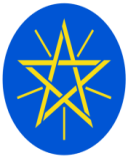 የኢትዮጵያ የምግብ፣ መድኃኒትና ጤና ክብካቤአስተዳደርና ቁጥጥር ባለስልጣንየኮስሞቲክስ ፣ የሳኒተሪ ዝግጅቶች እና የኮስሞቲክስ ጥሬ ዕቃዎች ላኪ ፣ አስመጪ እና ጅምላ አከፋፋይ ድርጅቶችየራስ ኢንስፔክሽን ማድረጊያ ቅፅየድርጅቱ ስም 						የምርት ዓይነት 						አድራሻ		ክልል			 ከተማ			 ክ/ከተማ		ቀበሌ 		የቤት ቁጥር 		ስልክ ቁጥር 			ፖ.ሳ.ቁ. 			የድርጅቱ ባለቤትስም 				ስልክ ቁጥር 				የቴክኒክ ኃላፊ 	ስም 				ስልክ ቁጥር 				ስለ ብቃት ማረጋገጫ  ምስክር ወረቀት ቁጥር 				የተሰጠበት ቀን 			 የታደሰበት ቀን 			ለዕይታ ግልፅ በሆነ ቦታ ላይ ተሰቅሏል    	  አልተሰቀለምስለ ድርጅቱ አካባቢ ሁኔታሀ. ከሰው መኖሪያ ቤት የተለየነው 		አይደለምለ. በሰው ጤናና ደህንነት ላይ አደጋ ሊያስከትሉ ለሚችሉ እና/ወይም ምርቶቹን ለብክለት    ሊያጋልጡ ለሚችሉ ነገሮች ተጋላጭ ያልሆነ ስለመሆኑ፡፡ ለምሳሌ በአቅራቢያው 	የነፍሳት መራቢያ 		     አለ	  የለምቆሻሻ መጣያ/ማጠራቀሚያ		     አለ	   የለምመጥፎ ሽታ/ረግረጋማ ቦታ/ጎርፍ	     አለ	   የለምኬሚካል/መርዝ ማከማቻ/ማምረቻ	     አለ 	   የለምነዳጅ ማደያ				አለ 	   የለምሐ. የመሠረተ ልማት አውታሮች የተሟሉ  ናቸው	 አይደሉምስለ ማከማቻና ማረካከቢያ ክፍሎች ዲዛይንና አሰራርሀ. በቂ እና ምቹ (በቂ የፀሐይ ብርሐን የሚያስገባ፣ በቂ የአየር ዝውውር ያለውና ቀጥተኛ የፀሐይ   ብርሐን የማያስገባ) የማከማቻ ክፍል		አለው 		የለውም   ለ. የማከማቻ ክፍሉ የተለየ ወይም የተከለለነው		አይደለም   ሐ. በቂ እና ምቹ የማረካከቢያ ጠረጴዛ/ቦታ/ክፍል (ለዚሁ አገልግሎት የሚውል፣ ንጽህናው       የተጠበቀ፣ ለሽያጭ የሚወጡ ምርቶች ማቆያ/ማስቀመጫ መደርደሪያ/ፓሌት ያለው)አለው 			የለውም   መ. ጣሪያው ሙቀት ሊቀንስ ከሚችል ማቴሪያል ወይም ኮርኒስ የተሰራነው		አይደለም   ሠ. ግድግዳው በቀላሉ ሊታጠብ የሚችልና ያልተሰነጣጠቀ እንዲሁም ቆሻሻ የማይይዝ (በነጭ       ፕላስቲክ ቀለም የተቀባ ወይም በሴራሚክ የተሰራ)ነው		አይደለም   ረ. ወለሉ በቀላሉ ሊታጠብ የሚችልና ያልተሰነጣጠቀ እንዲሁም ቆሻሻና ውሃ የማያቁርነው		አይደለም   ሰ. በርና መስኮቶቹ አቧራ/ነፍሳት/ተባዮች/ሌሎች እንስሳት የማያስገቡናቸው		አይደሉም   ሸ. አገልግሎት ላይ የማይውሉ (የተበላሹ/የመጠቀሚያ ጊዜያቸው ያለፉ/ከገበያ የሚወጡ)      ምርቶች ተለይተው የሚቀመጡበት የተለየ የማቆያ ቦታ/ክፍልአለው 			የለውም ምርቶቹ ስለተቀመጡባቸው መደርደሪያዎች/ፓሌቶችስለ አስፈላጊ ግብዓቶችሀ. የእሳት አደጋ መከላከያ	አለ 	   የለም ለ. የመጀመሪያ የህክምና እርዳታ መስጫ	 አለ 	  የለምሐ. የሠራተኞች ደህንነት መጠበቂያዎች ለምሳሌ፡-	ጋውን  አለ       የለም							የእጅ ጓንት  አለ       የለም                  (የኮስሞቲክስ ጥሬ ዕቃዎች ካሉ) የፀጉር መሸፈኛ  አለ       የለም መ. ክዳን ያለው የቆሻሻ ማጠራቀሚያ  አለ       የለምሠ. በአግባቡ የተዘጋጀ/የተያዘ የስርጭት መረጃ ስርዓት  አለ       የለምረ. ቬንትሌተር/አየር ኮንዲሽነር (እንደአካባቢው ሁኔታ)  አለ       የለም     አያስፈልግምየመድኃኒትነት ይዘት ያላቸው ምርቶች ካሉ የሚያስፈልጉ ተጨማሪ ግብዓቶችሰ. የእርጥበት መለኪያ መሳሪያ (Hygrometer)   አለ	  የለምሸ. የግድግዳ የሙቀት መጠን መለኪያ መሳሪያ (Wall Thermometer)   አለ	   የለም ስለ ድርጅቱ ባለሙያዎች/ሠራተኞችሀ. ድርጅቱን በቴክኒክ ኃላፊነት የሚመራ ባለሙያ 	የትምህርት ደረጃው/ዋ መስፈርቱን ያሟላ 	ነው		አይደለም(የመድኃኒት ይዘት የሌላቸው ምርቶች ብቻ ካሉ የቴክኒክ ኃላፊው/ዋ ቢያንስ በአዲሱ የት/ት ፖሊሲ 10ኛ ክፍል ወይም በነባሩ የት/ት ፖሊሲ 12ኛ ክፍል ያጠናቀቀ/ች ወይም ከዛ በላይ የሆነ መሆን አለበት፡፡ የመድኃኒት ይዘት ያላቸው ምርቶች ካሉ እና/ወይም ድርጅቱ የኮስሞቲክስ ጥሬ ዕቃ ላኪ፣ አስመጪና ጅምላ አከፋፋይ ከሆነ የቴክኒክ ኃላፊው/ዋ ቢያንስ የፋርማሲ ዲፕሎማ ወይም የኬሚስትሪ ዲፕሎማ ወይም ኤስቴቲስት ወይም ተዛማጅ ሙያ ያለው/ላት እና ከዚያ በላይ የሆነ ባለሙያ መሆን አለበት፡፡)   ለ. ሁሉም የድርጅቱ ሠራተኞች ስለምርቶቹ አያያዝ፣ አጠቃቀም፣ ስለምርቱ ባህሪ ይዘትና       ምንነት፣ ስለጎጂ ባህሪያትና የጎንዮሽ ውጤት፣ ስለምርቱ አከመቻቸትና አጓጓዝ፣  ሌሎች      መወሰድ ስለሚገባቸው ጥንቃቄዎች እንዲሁም ተመሳሳይነት ስላላቸው ጉዳዮች መሠረታዊ      ዕውቀት አላቸው 	   የላቸውም ልዩ ልዩ ጉዳዮችሀ. የተበላሹ/የመጠቀሚያ ጊዜያቸው ያለፉ/ከገበያ የወጡ ምርቶች ተለይተው			ተቀምጠዋል	     አልተቀመጡም	ለ. የማከማቻ ክፍሉ እና በውስጡ የሚገኙ ምርቶች ንፁህና በአግባቡ የተያዙናቸው 			አይደሉምሐ. ከምርቶቹ ጋር ንክኪ የሚኖራቸው መሣሪያዎችና መደርደሪያዎች ከዝገት የፀዱና     ለብክለት የማያጋልጡ ናቸው			አይደሉም መ. ድርጅቱ የራሱ መፀዳጃ ቤት ከእጅ መታጠቢያ ጋር አለው			የለውምሠ. ድርጅቱ አስተማማኝ ጥበቃ የሚደረግለት እና ወደ ማከማቻ ክፍሉም ከተፈቀደለት     ሰው በስተቀር መግባት የተከለከለበትነው 			አይደለም ረ. ድርጅቱ የሚገዛቸው ምርቶች ከህጋዊ ምንጭ የተገኙናቸው 			አይደሉምሰ. የግዥና ሽያጭ ደረሰኞች በአግባቡ ፋይል ተደርገውተይዘዋል		አልተያዙም በራስ ኢንስፔክሽን ወቅት የታዩ የአሰራር ክፍተቶች እና ማስተካከያ እርምጃ ካሉ በዚህ ሰንጠረዥ ይገለፁተጨማሪ አስተያየቶች  									ቁጥጥሩ ለዘርፉ የወጣውን ሕግና መመሪያዎችን ተከትሎ የተከናወነ እና በቁጥጥር ወቅት በድርጅቱ የታዩ የአሰራር ክፍተቶች እንዲሁም የተሰጡ የማስተካከያ እርምጃ አስተያየቶች ትክክል መሆናቸውን በፊርማዬ አረጋግጣለሁ፡፡ስም 		  ፊርማ 		  ቀን 			መደርደሪያ ከመሬት 20 ሣ.ሜ. ከፍ ያለነው	  አይደለምከግድግዳው 20 ሣ.ሜ. ራቅ ያለነው	  አይደለምከጣሪያው 30 ሣ.ሜ. ዝቅ ያለ   ነው     አይደለምፓሌት ከመሬት 10 ሣ.ሜ. ከፍ ያለ     ነው	አይደለምከግድግዳው 20 ሣ.ሜ. ራቅ ያለ      ነው	  አይደለም-በመደርደሪያዎቹ/ፓሌቶቹ መሀከል ቢያንስ የአንድ ሜትር ርቀት    አለ		የለምበመደርደሪያዎቹ/ፓሌቶቹ መሀከል ቢያንስ የአንድ ሜትር ርቀት    አለ		የለምበመደርደሪያዎቹ/ፓሌቶቹ መሀከል ቢያንስ የአንድ ሜትር ርቀት    አለ		የለምበመደርደሪያዎቹ/ፓሌቶቹ መሀከል ቢያንስ የአንድ ሜትር ርቀት    አለ		የለምተ.ቁ.በድርጅቱ የታዩ ክፍተቶች በድርጅቱ የታዩ ክፍተቶች ማስተካከያመወሰድ ያለበት እርምጃየማስተካከያየጊዜ ወሰን